РОССИЙСКАЯ ФЕДЕРАЦИЯорловская областьмуниципальное образование «Город орел»Администрация города ОрлаПостановление19 декабря 2023 					№ 6758ОрёлОб утверждении схемы размещения гражданами гаражей, являющихся некапитальными сооружениями, и стоянок технических или других средств передвижения инвалидов вблизи их места жительства, расположенных                   на земельных участках, находящихся в собственности муниципального образования «Город Орёл», землях или земельных участках, государственная собственность на которые не разграничена, на территории муниципального образования «Город Орёл» Руководствуясь статьей 39.36-1 Земельного кодекса, постановлением Правительства Орловской области от 18.11.2021 № 699 «Об утверждении порядка использования земель или земельных участков, находящихся в государственной или муниципальной собственности, для возведения гражданами гаражей, являющихся некапитальными сооружениями, либо для стоянки технических или других средств передвижения инвалидов вблизи их места жительства, а также порядка определения платы за использование земельных участков, находящихся в государственной собственности Орловской области, земель или земельных участков, государственная собственность на которые не разграничена, на территории Орловской области для возведения гражданами гаражей, являющихся некапитальными сооружениями», постановлением администрации города Орла от 19.05.2023 № 2417 «Об утверждении Порядка разработки и утверждения схемы размещения гражданами гаражей, являющихся некапитальными сооружениями, и стоянок технических или других средств передвижения инвалидов вблизи их места жительства, расположенных на земельных участках, находящихся в собственности муниципального образования «Город Орел», землях или земельных участках, государственная собственность на которые не разграничена на территории муниципального образования «Город Орёл» и Порядка определения размера платы за использование земельных участков, находящихся в собственности муниципального образования «Город Орел», земель или земельных участков, государственная собственность на которые не разграничена на территории муниципального образования «Город Орёл», для возведения гражданами гаражей, являющихся некапитальными сооружениями», статьей 22 Устава города Орла, администрация города Орла постановляет:1. Утвердить схему размещения гражданами гаражей, являющихся некапитальными сооружениями, и стоянок технических или других средств передвижения инвалидов вблизи их места жительства, расположенных                   на земельных участках, находящихся в собственности муниципального образования «Город Орёл», землях или земельных участках, государственная собственность на которые не разграничена, на территории муниципального образования «Город Орёл» согласно приложению к настоящему постановлению.2. Управлению по взаимодействию со средствами массовой информации и аналитической работе опубликовать настоящее постановление в газете «Орловская городская газета» и разместить на официальном сайте администрации города Орла в сети Интернет.3. Контроль за исполнением настоящего постановления возложить на первого заместителя Мэра города Орла В.Н. Ничипорова.Мэр города Орла                                                                               Ю.Н. ПарахинПриложениек постановлению администрации города Орлаот 19 декабря 2023 № 6758 СХЕМА (текстовая часть)размещения гражданами гаражей, являющихся некапитальными сооружениями, и стоянок технических или других средств передвижения инвалидов вблизи их места жительства, расположенных на земельных участках, муниципального образования «Город Орел», землях или земельных участках, государственная собственность на которые не разграничена, на территории муниципального образования «Город Орел» (далее – объекта)Лист № 1Схема(графическая часть)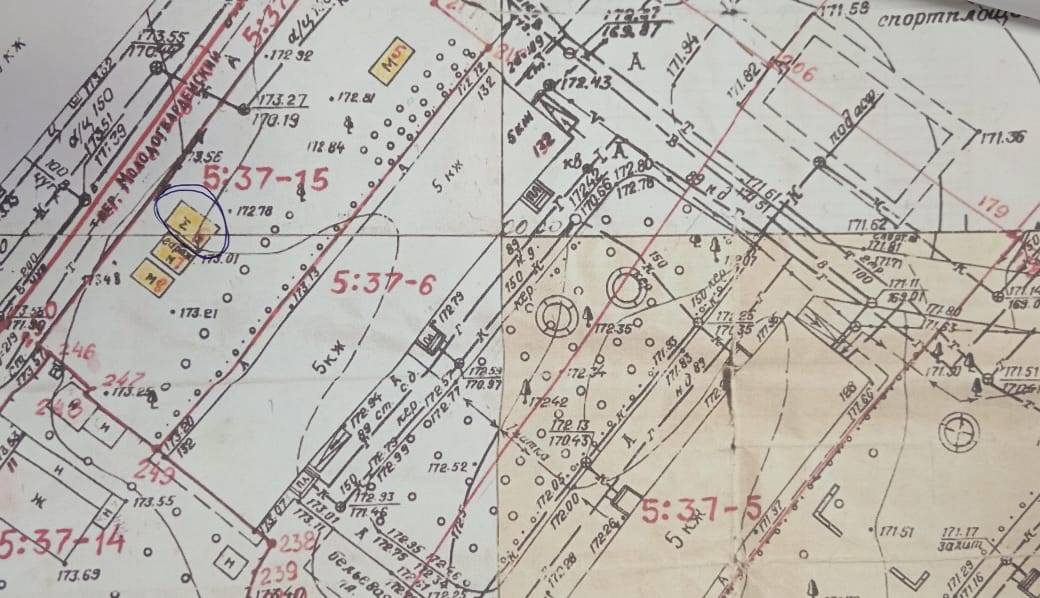  Лист № 2Схема(графическая часть)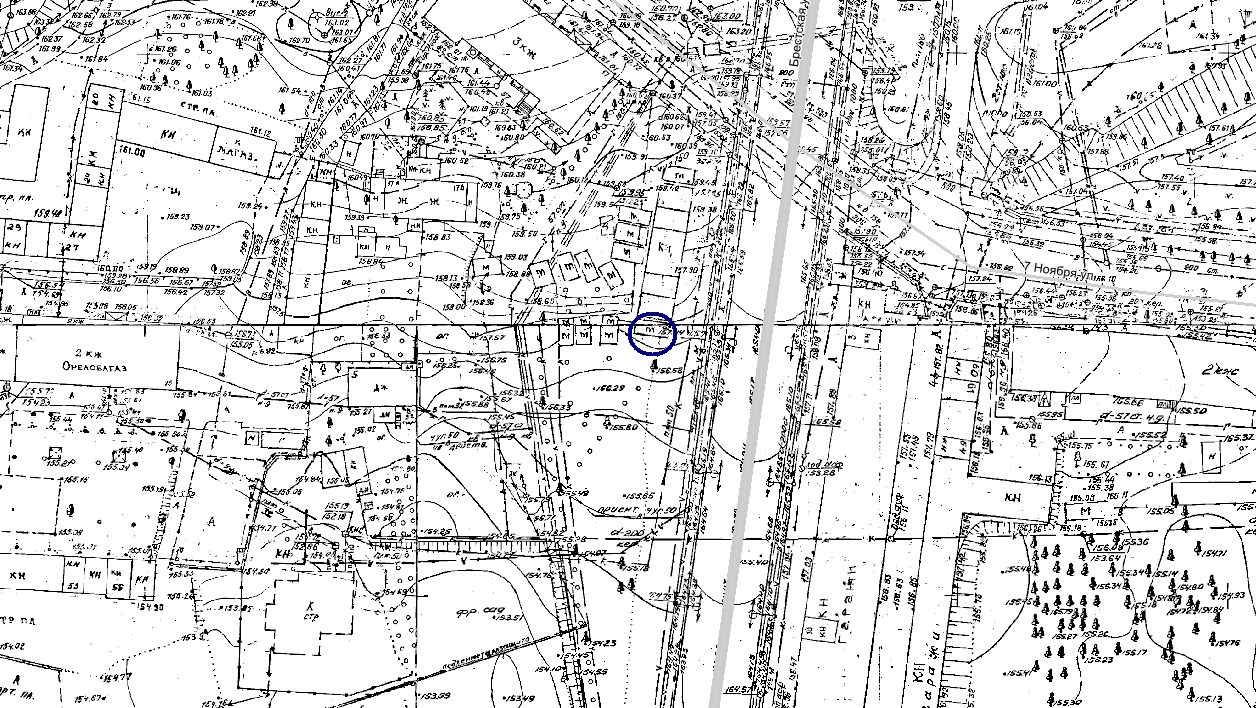 Начальник управления градостроительства         администрации города Орла                                                                        М.В. РодштейнУчетный номер места размещения объектаВид объекта(гараж, стоянка)Кадастровый номер земельного участка или кадастровый номер кадастрового квартала (для земель), на котором расположено место размещения объектаМестонахождение или адресный ориентир места размещения объектаПлощадь места размещения объекта, м2№ листа в графической части Схемы1234561Гараж57:25:0020537:351г. Орёл, пер. Молодогвардейский, земельный участок 9а20,012Гараж57:25:0010227г. Орёл, в районе дома № 17 по              ул. 7 Ноября18,02